МИЛОСТИВИ САМАРЈАНИНПронађи 8 разлика на цртежима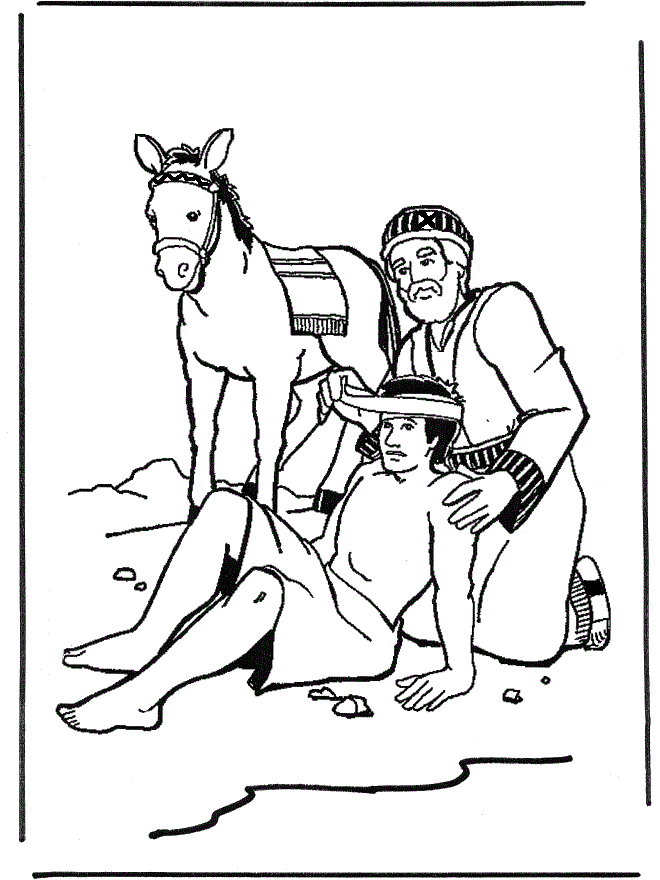 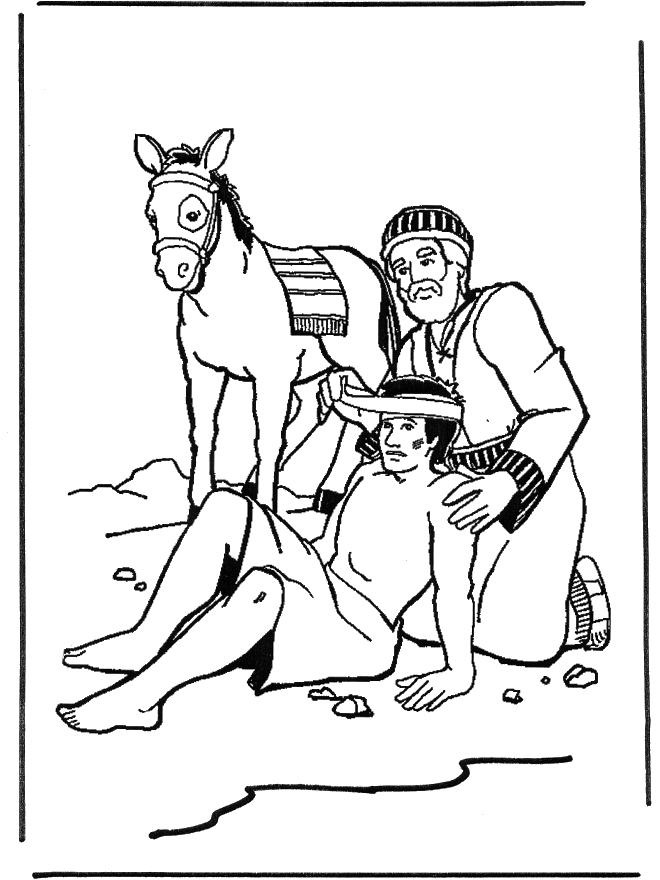 